Call to Order:	Meeting called to order at 5:30 pm by Phyllis Olson Prayer: 	Michelle FoxIntroduction to Tom Payne, new Member at LargePhyllis OlsonTom and wife have been members of Pax Christi for about 12 years.  They have 3 grown children, and their 4th child is in high school.  Tom has been on several councils and is an active volunteer in several ministries, including serving as a Catechist for Faith Formation this year.Nomination of the next Community Council ChairBruce KoehnPosition is a one-year term with the opportunity to be eligible for a second and/or third term. Communication was sent out to the existing Community Council asking for nominations to be sent to Phyllis Olson.  Dave Putrich was nominated.Dave Putrich, Member at Large was introduced to the group. Dave and wife Jeannette have been members for 11 years.  Dave is in his second year as Community Council Member at Large and previously on the Lay Leadership Development and Engagement Council (LLDE) as Co-Chair.  Very active in the parish and was part of the small group that worked on preparing, executing, and collection of the 2023 Parish Survey. These results will be presented after the Leadership dinner this evening.  Peek preview shows that Pax Christi’s strongest quality is Hospitality.  Dave is looking forward to creating the New Normal and building community.All members of the Community Council voted Dave Putrich the Community Council Chair. Congratulations Dave!LLDE Recommendation for Changes in Council TermBecky Jensen, Chair of LLDEThe LLDE Council heard feedback from those discerning about difficulties faced when making the decision to take on a 3-year commitment. With that, the LLDE Council recommends the following:Change length of the term to 2-years with the option of staying on for a 3rd year.Currently, councils take the month of July off from council meetings. LLDE recommends a two-month break during July and August.  LLDE understands that this won’t work for every council as there are Financial Reports due, etc. 	Feedback provided is available for viewing. Notes are posted in the Lay Leader Toolbox.	Next month, the Community Council will review these recommendations.4.	Rectory Discussion	Michelle Fox	Pax Christi owns a townhouse in Eden Prairie that in has been used as the Rectory. Father Bill doesn’t use the rectory. Pax Christi is considering ways to rent this property with the following:Considering a short-term rental with terms of 6 months to one yearA proxy from the Archdiocese is required and has been initiated.Other considerations:Hiring a management company to oversee property.To stay in compliance, background checks and vetting will be required.5.	October Leadership Meeting 10/17/23	Phyllis Olson	The Community Council is responsible for community prayer.  2 volunteers are needed:Dan WardPatti Christensen (Lead)	Laurie Youngers will choose music, Joan Howe-Pullis provides script and Jeanne Cannon creates the worship aid.	The Community Council Prayer will be coordinated by Dave Putrich.	REMINDER:  Group photos of each council will be taken during these meetings. Please notify your councils.6.	Survey Results	Dave Putrich	All data is available.  Contact Dave.	Small Group Discussions tonight:Mix up seating at tables.  Choose tables with no more than 2 people from the same council.Look at the color of nametags indicated councils.	Dinner will be in Dorothy Day followed by the Survey Presentation in the Hall of Martyrs.7.	Sunday Name Tags	Dave Putrich	Please wear your colored nametags to church or any other church functions you attend.  It gives the parishioners the opportunity to meet you and opens conversations and questions.8.	LLDE Recommendations, see number 3:	Becky Jensen	With remaining meeting time, council began discussion regarding the LLDE Recommendations.Change the length of the term from 3-years to 2-years with the option of staying on for a 3rd year.Pros (+):Good chance to continue with a 3rd year.More people may discern.Difficult commitment especially for younger personMore opportunity to move/serve in other places.	Cons (-):Need to see the number of people discerning increase to have this work.Turnover is a problem with continuity.	Questions raised:Should there be less than 9 positions on each council?Is 9 Councils the right amount? More or less?Facts:High School students are eligible for a one-year term.Continuation of this discussion on the LLDE Recommendations at the October 17th meeting.9.	To get on the next month’s Meeting Agenda:	Phyllis Olson	Send requests to Dave Putrich 10 days before the next meeting.Moved to adjourn at 6:30 pm.   Next Meeting: October 17, 2023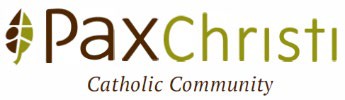 Meeting MinutesPax Christi Monthly Council MeetingCOMMUNITY COUNCILCouncil:Community CouncilCommunity CouncilMeeting Date:September 19, 2023September 19, 2023Minutes Prepared By:Debbie HemannDebbie HemannAttendees:Michelle FoxFr. William MurtaughAttendees:Phyllis OlsonBruce KoehnAttendees:Dave PutrichLekha PaulyAttendees:Tom PayneDan WardAttendees:Anita LangBill KozikAttendees:Marc Nosal  Liz MachAttendees:Becky Jensen  Patti ChristensenAttendees:Beth NeubrechAbsent:Guest: